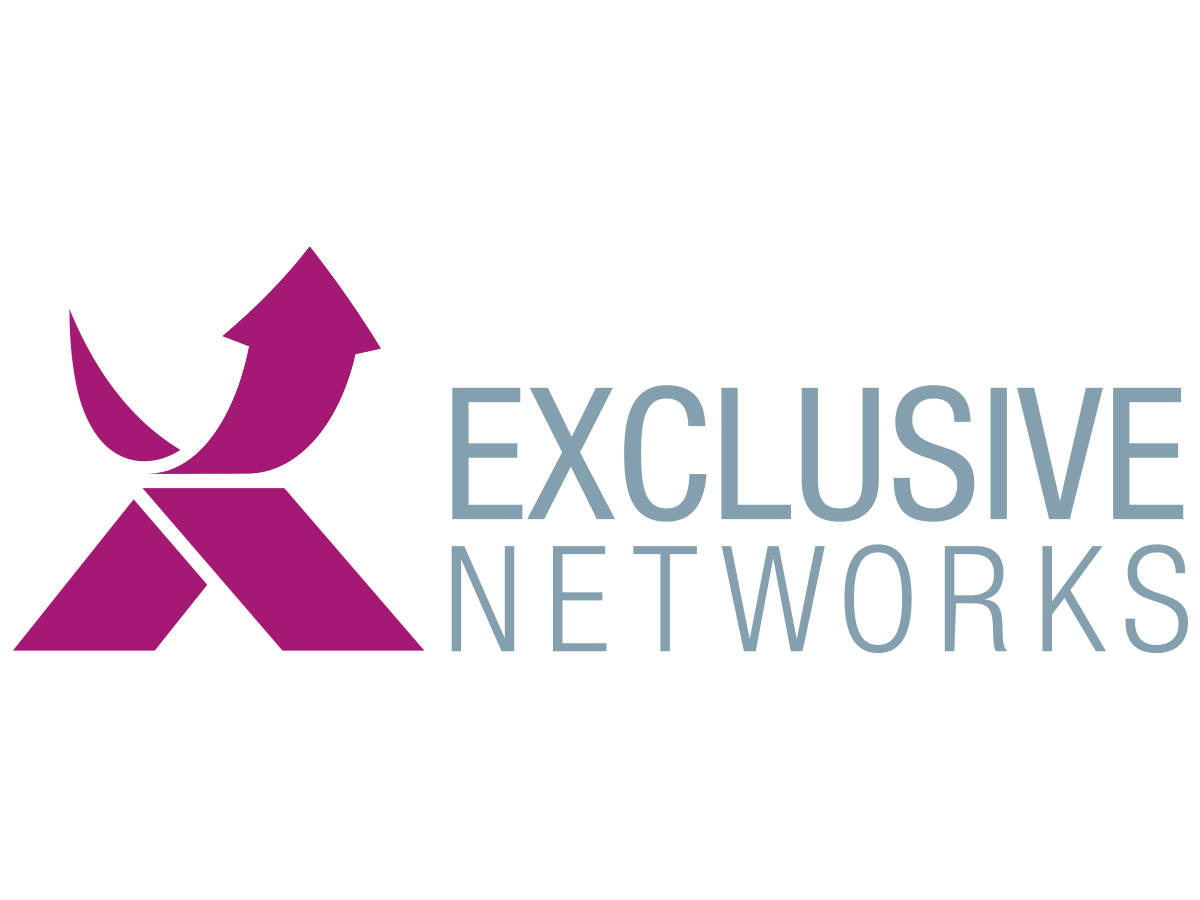 This document aims to run tests against Antivirus Engine, URL Filter and Click Sanitization.Malicious URL without links:http://cstr3.com/phpbb/fithttp://d.top4top.io/p_1681wdig21.jpgIntermediate dangerous link:http://whatifsecu.tech/?p=98 This web page leads to content where you can download EICAR file!Safe links:EICAR Website Clickable HEREExclusive Networks Clickable HERENot clickable: https://www.exclusive-networks.com/fr/Embedded Executable